*P/2607148*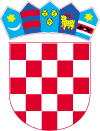 REPUBLIKA HRVATSKA MINISTARSTVO TURIZMA Prisavlje 14, 10000 Zagreb objavljuje J A V N I  P O Z I V Za kandidiranje projekata za dodjelu bespovratnih sredstava temeljem  
Programa konkurentnost turističkog gospodarstva Predmet javnog poziva je dodjela bespovratnih novčanih sredstava Ministarstva turizma za razvoj malog i srednjeg poduzetništva, unapređenje ponude malih obiteljskih hotela, unapređenje obiteljskog smještaja, te podizanje konkurentnosti hrvatskog turizma kroz: Mjera A  - povećanje standarda, kvalitete i dodatne ponude, diversifikacija poslovanja i održivi razvoj, korištenje novih tehnologija, poboljšanje socijalne uključenosti,  Mjera B - razvoj posebnih oblika turizma Mjera C- priprema projektne dokumentacije za nove investicije u turizmuMjera D - internacionalizacija i međunarodna prepoznatljivostZa dodjelu bespovratnih sredstva prijaviti se mogu: subjekti malog gospodarstva (trgovačka društva izvan javnog sektora, obrti i zadruge), seljačka domaćinstva (OPG koje pruža ugostiteljske i/ili turističke usluge), fizičke osobe – privatni iznajmljivači Javni poziv otvoren je danom objave na internetskim stranicama Ministarstva, a traje do zaključno 15. 04. 2014.   Prijave se dostavljaju na adresu:   Puni naziv i adresaprijavitelja*MINISTARSTVO TURIZMAPrijava na javni poziv – KONKURENTNOST TURISTIČKOG GOSPODARSTVA- Navesti grupu namjene A/1, A/2, A/3, A/4; B; C ili D-ne otvarajPrisavlje 1410 000 ZAGREB* Ako vanjska omotnica ne sadrži Puni naziv i adresu  prijavitelja i oznaku grupe namjene,prijava će se smatrati nevažećomCjeloviti tekst Programa  i popratna dokumentacija sastavni je dio ovog Javnog poziva i nalazi se na internetskim stranicama Ministarstva (www.mint.hr ). M I N I S T A RDarko LorencinKLASA: 334-05/14-10/1URBROJ: 529-04-14-5
Zagreb, 28. veljače 2014. godine